PREDSEDA NÁRODNEJ RADY SLOVENSKEJ REPUBLIKYČíslo: CRD-919/2017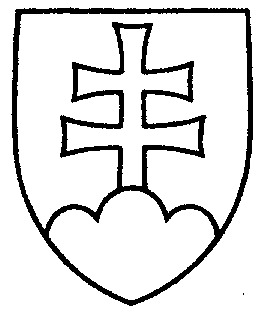 561ROZHODNUTIEPREDSEDU NÁRODNEJ RADY SLOVENSKEJ REPUBLIKYz 28. apríla 2017o pridelení výročnej správy Slovenského pozemkového fondu za rok 2016 na prerokovanie výboru Národnej rady Slovenskej republiky	P r i d e ľ u j e m	výročnú  správu Slovenského pozemkového fondu za rok 2016 (tlač 517), doručenú
27. apríla 2017	Výboru Národnej rady Slovenskej republiky pre pôdohospodárstvo a životné 	prostredie	na prerokovanie do 12. júna 2017	s tým, že ako gestorský výbor podá Národnej rade Slovenskej republiky informáciu o výsledku prerokovania uvedeného materiálu vo výbore a  návrh na uznesenie Národnej rady Slovenskej republiky.v z. Béla   B u g á r   v. r.